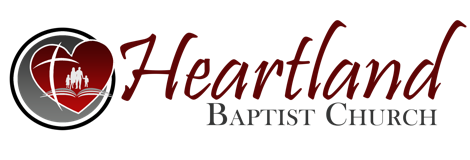 Systematic TheologySoteriology: The Doctrine of SalvationLast Week...III.  WHAT ARE THE FIVE POINTS OF CALVINISM?     A. TOTAL DEPRAVITY (INABILITY)   B. UNCONDITIONAL ELECTION    C. LIMITED ATONEMENT This Week...   D. ___________________ ______________      This teaching states that all those elected to salvation are       _____________ to resist God’s call.  God has called and       ________________ them according to His _______________.        So, man is given faith to believe without him believing       ________________! A good question to ask here: “Why       ___________ the Gospel?”  Also: “Why isn’t irresistible grace       given to _______ men?”  Doesn’t God love all men?  “If one       cannot resist to say yes to Christ, then, why cannot they also          say no?”  Ezk 33:11. Here are two “proof texts”:      1. John 6:37-47.  Vs 37 - “all that the Father giveth Me shall          come…”  But look at the rest of the verse - “and him that          _______________…”  Also, vs. 44 - “no man can come          …except the Father draw him…”  but note vs. 40 -          “______________…”  As concerning God’s drawing.          John 12:32; 3:14-15       2. Phil 2:12-13 -  "...to will and do of His good pleasure…”           However, this is addressed to _________________, folks          already _____________! He calls them ________________!        3. Thus, it is ________________ that men can and do say no to          the Lord - Mt 23:37; Jn 5:40.      4. But God has brought ________________ to all men.	Titus 2:11   E. ______________________ OF THE __________________ -          What is implied here is that those whom God has chosen will       ___________________ to the end not __________________       from the faith. This is not the same as ___________________       which is a divine work.  Perseverance is a ______________       work. So, a person considers themself to be of the elect, he will       ________________ on very probably in his own       ______________ to live holy.  A good example of this would          be the _______________.  If one seems to be ______________      short of what others believe to be the standard, he is       _________________ not to be of the elect.  This is eternal       security _________________ style!  Mt 10:22 - deals with the       Great Tribulation not _________________ during this Church       age. This teaching is a kind of “________________      Salvation” as some put it: “The signature of saving faith is       surrender to the Lordship of Jesus Christ.” (John MacArthur)        However, one must take into ___________________ the       Scriptures that __________________ between salvation and       ________________:      1. Believers will _____________ - Mt 26:56.  Many examples          throughout the Scriptures.       2. Believers struggle with the ______________ - Rom 7:18.      3. Believers need to _____________ - 1 Cor 3:1; 1 Pt 2:2.      4. Believers need to bear their _____________ and obey the          Lord - Lk 14:27, 33; Jn 14:15.      5. Salvation is not reliant on ___________________! Ro 1:16          The Lord _______________ us! Jude 1, 24;1 Th 5:23.